Τίτλος Πράξης: «ΣΤΕΡΕΩΣΗ – ΑΠΟΚΑΤΑΣΤΑΣΗ & ΑΝΑΔΕΙΞΗ ΤΜΗΜΑΤΟΣ ΤΟΥ ΕΞΑΜΙΛΙΟΥ (ΙΟΥΣΤΙΝΙΑΝΕΙΟΥ) ΤΕΙΧΟΥΣ ΣΤΑ ΙΣΘΜΙΑ ΤΟΥ ΔΗΜΟΥ ΛΟΥΤΡΑΚΙΟΥ – ΠΕΡΑΧΩΡΑΣ»Το Εξαμίλιο Τείχος, γνωστό και ως Ιουστινιάνειο, αποτελεί το κυριότερο βυζαντινό αμυντικό έργο για την προστασία της Πελοποννήσου από τις από βορρά βαρβαρικές επιδρομές. Ακολουθώντας την φυσική διαμόρφωση του εδάφους, το τείχος εκτείνεται σε μήκος 7,300 μέτρων από τις ακτές του Κορινθιακού κόλπου έως τις ακτές του Σαρωνικού. Η οικοδόμησή του ξεκίνησε επί αυτοκράτορα Θεοδοσίου Β΄ (408-450) και ολοκληρώθηκε επί Ιουστινιανού την περίοδο μεταξύ 548 και 580. Στους αιώνες που ακολούθησαν οι φθορές που προκλήθηκαν στην τοιχοποιία του αντιμετωπίστηκαν με διαδοχικές επισκευαστικές εργασίες. Από αυτές, ξεχωρίζουν για την έκτασή τους οι εργασίες που υλοποιήθηκαν στις αρχές του 15ου αιώνα, επί αυτοκράτορα Μανουήλ Παλαιολόγου (1391-1425), στο πλαίσιο της προσπάθειας απόκρουσης των Οθωμανών. Σήμερα πολλά τμήματα του τείχους σώζονται ορατά ή καταχωμένα, ενώ μικρά τμήματά του έχουν υποστεί ολοκληρωτική καταστροφή. Η παρούσα Πράξη αφορά σε τμήμα του Εξαμιλίου Τείχους που διέρχεται νότια του οικισμού της Ισθμίας, είναι ορατό, έχει συνολικό μήκος 155,00 μέτρα και ικανό ύψος, διατηρεί τέσσερις πύργους και βρίσκεται σε περίοπτη θέση, εύκολα προσβάσιμη.Η Πράξη έχει ενταχθεί στο «Ε.Π. Πελοπόννησος 2014-2020» με φορέα υλοποίησης την Εφορεία Αρχαιοτήτων Κορινθίας και προϋπολογισμό 320.000€ και περιλαμβάνει:Αποψιλώσεις, συστηματικούς καθαρισμούς και αποχωματώσεις της τειχογραμμής, των πύργων και του περιβάλλοντος χώρου. Περισυλλογή των διάσπαρτων αρχιτεκτονικών μελών και γλυπτών και μεταφορά τους σε ασφαλείς θέσεις.Στερεώσεις και αποκατάσταση του πυρήνα και της τοιχοποιίας, αρμολογήματα, περιορισμένες ανακατασκευές και ανάταξη μιας σειράς λιθοπλίνθων σημειακά στην εξωτερική παρειά του τείχους, για την συγκράτηση της λιθοδομής του πυρήνα. Διαμόρφωση, για τη θέαση του τείχους, πεζόδρομου πλάτους 1μ. από πατημένο χώμα κατά μήκος της εξωτερικής παρειάς της τειχογραμμής και πεζόδρομου από κυβόλιθους πλάτους 1,20μ. κατά μήκος της εσωτερικής παρειάς. Έρευνα, καταγραφή και τεκμηρίωση του μνημείου, με εκπόνηση σχετικών αποτυπώσεων.Ανάδειξη του τείχους και του υλοποιηθέντος έργου σε αυτό με ενημερωτικές πινακίδες και ενημερωτικά φυλλάδια και σε μορφή Braille.Με το υλοποιούμενο έργο θα αποδοθεί στο ευρύ κοινό (συμπεριλαμβανομένων και ΑΜΕΑ) αποκατεστημένο σημαντικό τμήμα ενός μοναδικού, εμβληματικού οχυρωματικού έργου της ύστερης αρχαιότητας και των Βυζαντινών χρόνων. Κατά συνέπεια, η συγκεκριμένη Πράξη θα συμβάλλει πρωτίστως στην προστασία και διατήρηση της πολιτιστικής κληρονομιάς παραδίδοντας το μνημείο στερεωμένο και αποκατεστημένο, με πεζοδρόμους περιήγησης, πινακίδες και ενημερωτικό φυλλάδιο · κατ’ επέκταση, η Πράξη θα προσφέρει τα μέγιστα στην πολιτιστική προβολή και αναβάθμιση της περιοχής και την αύξηση της επισκεψιμότητάς της, ενώ θα είναι πλέον δυνατή για πρώτη φορά η υλοποίηση εκπαιδευτικών προγραμμάτων και εκδηλώσεων ποικίλου πολιτιστικού χαρακτήρα στο άμεσο περιβάλλον του τείχους. 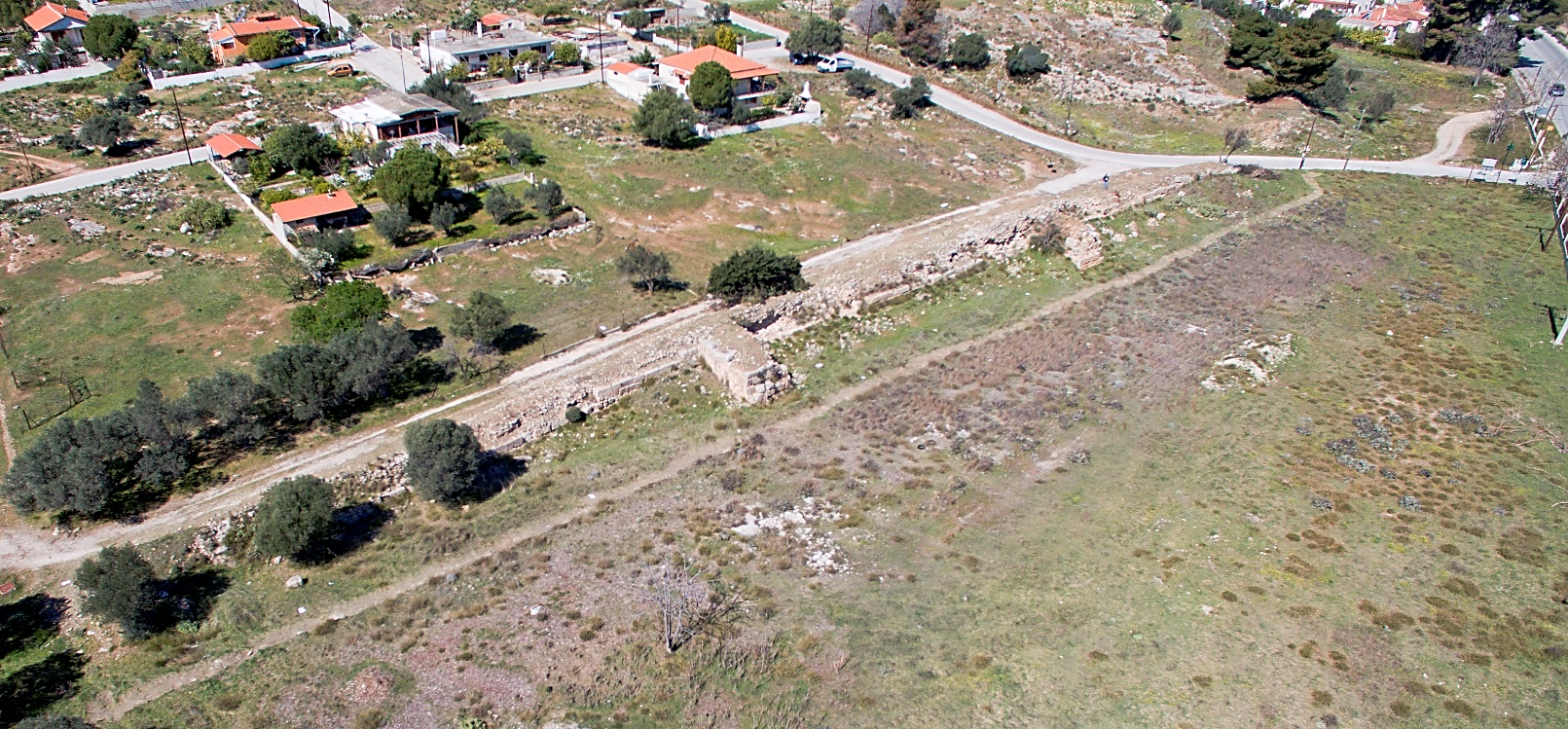 